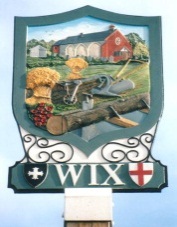 WIX PARISH COUNCILClerk to the Council:      Mrs Emma Cansdale       	                                          Tel: 01255 8714832 Goose Green Cottages     	                                                   Email: wixparish@gmail.comColchester RoadWix, ManningtreeEssex CO11 2PDMinutes of the Annual Meeting of the Parish Council at the Village Hall on Monday 20th May 2019 at 7.30 pm for the purpose of transacting the following business:19/035Election of ChairTo resolve to elect a chairCllr Nelson was proposed as chairman.Proposed: Cllr MitchellSeconded: Cllr JemmettAgreed by all19.036Election of Vice-chairTo resolve to elect a vice chairmanCllr Bowers was proposed as vice-chairman.Proposed: Cllr MurraySeconded: Cllr NelsonAgreed by allAcceptance of office forms for chair, vice-chair and councillors were duly signed It was noted that Wix Parish Council has 2 casual vacancies, and are open for applications for co-option. 19/037Apologies for Absence  No apologies19/038To receive members’ declaration of interests in items on the AgendaCouncillors to declare any disclosable pecuniary interests, other pecuniary interests, and non-pecuniary interests not already declared.None19/039Minutes. The Minutes of the Parish Council meeting dated 27th March 2019 were accepted a correct record and duly signed by the chair. 19/040Public participation session with respect to items on the agenda and other matters that are of mutual interestA resident thanked the previous council for all the hard work they did over the term, and looks forward to seeing the future funding priorities of the new council. Cllr Mike Bush reminded the council of the availability of S106 funding for projects. 19/041Clerks ReportThe clerk reported on the work carried out recently, which alongside the general day to day business of the council was spent largely on the audit and end of year accounting.The clerk has also repeatedly reported the issues with the condition of the A120Finance19/042Payments The monthly finance update was received and payments approved **(appx 1)Proposed: Cllr NelsonProposed: Cllr MitchellAgreed by all.19/043Accounts for year ending 31st March 2018 and Annual Governance and Accountability Review.To approve and complete Section 1, Annual Governance Statement 2018/19To approve Section 2, Accounting Statements 2018/19To receive the internal audit reportTo approve the accounts ending 31st March 2019Section 1 and 2 of the Annual Governance and Accountability Review, and the accounts to be signed off by the chair.All documents, read, agreed and signed where appropriate.Proposed: Cllr MurraySeconded: Cllr BowersAgreed by all. 19/044Grants and Donationsa) To approve the following annual grants and donationsVillage hall donation £600Churchyard maintenance £500Poppy Appeal (to be paid in November)Wix Grand Draw £150Proposed: Cllr NelsonSeconded: Cllr JemmettAgreed by allb) To open the grants scheme for local groups to apply for funding (application forms available from the clerk or website)FireworksIt was resolved to set the budget for the purchase of fireworks at £2800Proposed: Cllr NelsonSeconded: Cllr MitchellAgreed by all 19/045Planning: To receive and make recommendations on the following planning applications: Proposed single storey rear extension to replace conservatory also proposed enlargement of rear dormer to enable upstairs bathroom. 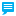 Crostones Colchester Road Wix Manningtree Essex CO11 2RT Ref. No: 19/00705/FUL | Received: Fri 03 May 2019 | Validated: Fri 03 May 2019 | Status: Awaiting decision Recommendation: No objectionProposed construction of two pairs of semi-detached dwellings. Land at Harwich Road Wix Essex CO11 2SA Ref. No: 19/00685/FUL | Received: Tue 30 Apr 2019 | Validated: Tue 30 Apr 2019 | Status: Awaiting decision Recommendation: A number of concerns were raised regarding this proposal. Including:The filling of the ditch, and its associated drainage issues (Farmer runs their drainage pipes into that ditch. Trees removed (included a willow which would have taken a lot of water)The close proximity of the properties opposite. Residents opposite concerns about privacy. Parking not being appropriate. Existing flood/drainage issues Objection.Is that a registered ditch? Clerk to establish19/00740/FUL Land at the rear of The White Hart. Concerns were raised regarding the access, being close to the bend. Recommendation: ObjectionProposed: Cllr NelsonSeconded: Cllr BowersAgreed by allDocuments19/046To complete the annual review of the Standing OrdersAdopted19/047To complete the annual review of the Financial RegulationsAdopted19/049To complete the annual review of the Risk Register.Adopted19/049To agree meeting dates. 3rd Monday of the Month, excluding August and December. General19/050Councillor Roles and ResponsibilitiesTo resolve to agree the roles and responsibilities of each councillor- *portfolios agreed19/051Annual Parish MeetingTo agree a date and topics for the Annual Parish Meeting.17th June 2019. 7.30pmTopics- Funding priorities, tennis court, gym, phone box, post office, rally, broadband.19/052Community Speed WatchReport on website19/053Crime Report 19/054Correspondence.Post Office- awaiting parish council decision on funding.Salt bag partnership. Deferred.  19/055Reports and updatesHighways- Clerk.  Village Hall Dispute between VH and Ex-serviceman’s club (RBL), over a piece of land. Not yet resolved. TDALC- Cllr Mitchell. Nothing to report.Mower- Cllr Jemmett. Update on exchanged mower and to agree maintenance schedule. Budget of £200. Agreed by allPond update.  Clerk to approach the Environment Agency and the East of England Cooperative to enquire about possible funding or other help with renovation.  19/056Items to be added to next Agenda . Container. Gate needs adjusting- Playquip. Play inspection. MUGA gates. 19/057Items of interest and note.Next meeting Wednesday 19th JuneAnnual PM Monday 17th JuneMtg closed 21.20